Publicado en Naucalpan de Juárez, México el 06/06/2022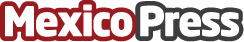 Arranca el evento más Grande de Iberoamérica, La Feria Internacional de Franquicias 2022 en WTC CDMXA 4 días de arrancar "LA FIF 2022". Resiliente, innovadora, incluyente, sustentable. Completamente renovada de la mano de su Director Francisco Segura. La cita, 9,10 y 11 de junio en WTC de la Ciudad de MéxicoDatos de contacto:Ricardo Marcos Zamudio Salazar5555248950Nota de prensa publicada en: https://www.mexicopress.com.mx/arranca-el-evento-mas-grande-de-iberoamerica Categorías: Franquicias Finanzas Sociedad Turismo Emprendedores Recursos humanos Ciudad de México http://www.mexicopress.com.mx